LO: Can you write a sentence of what you can see?                 W/C 11.1.21     eg.  I can see a horse.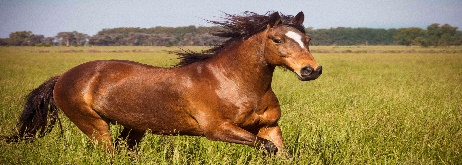   eg. It is a cow.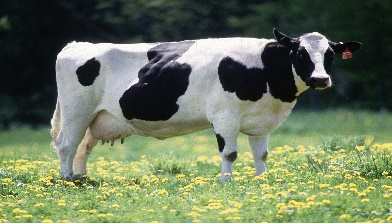 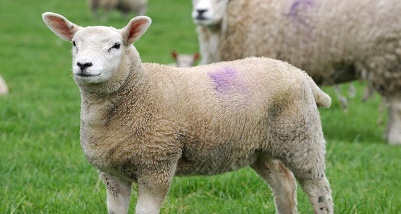 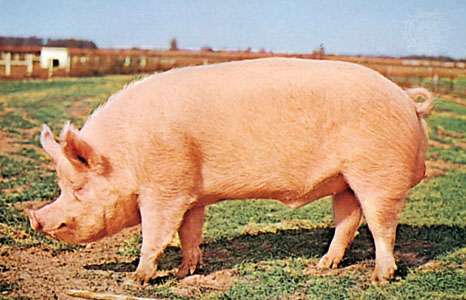 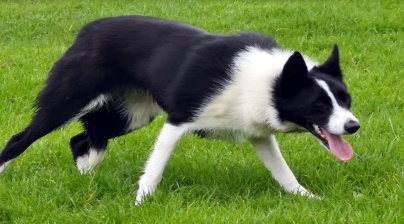 